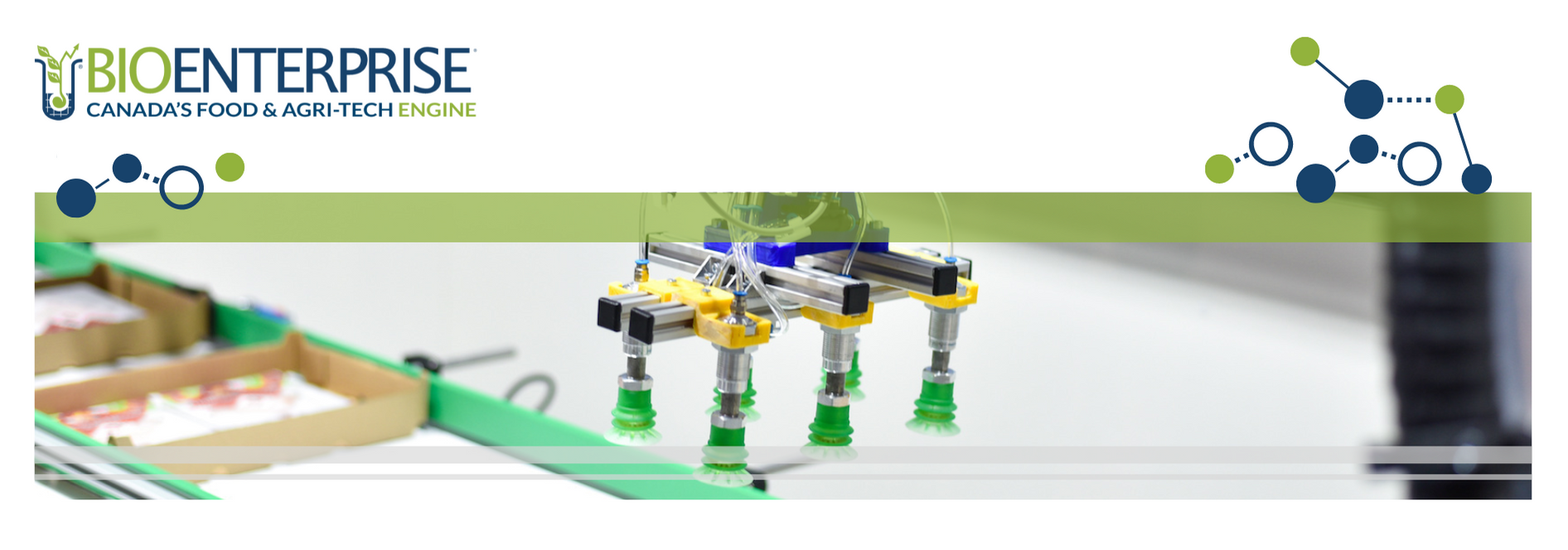 FoodShift ProgramEnabling growth by helping Ontario-based food & beverage manufacturers deploy Canada’s leading clean technologiesAPPLICATION WORKBOOKI. WRITTEN PROPOSAL – FOODSHIFT PROGRAM II. PROJECT MILESTONE PLANIII. BUDGETPlease refer to and complete the Budget Workbook.Please submit your Application Workbook, Budget Workbook, and appendices (as outlined below) online using this link: FoodShift: Application FormSECTION A: FOOD & BEVERAGE PROCESSING ORGANIZATION SECTION A: FOOD & BEVERAGE PROCESSING ORGANIZATION Food & beverage processor nameBrief organization description(400-word max.)Please include:Relevant details such as mission statement, years in operation, location(s), size of operations, etc.Short (1-3 years) and long (5+ years) term organizational growth plansProduct(s) overview(400-word max.)Please include an overview of your operations and product offerings (i.e., production line(s), range of products, channels to market, export strategy, etc.)Product manufacturing process(es)(400-word max.)Please include:Describe the manufacturing processes and capabilities relevant to this applicationDescribe any previous technology adoption, integration, or deployment projects. Include activities undertaken, staff trained, economic and environmental outcomesSECTION B: CLEAN TECHNOLOGY PROVIDERSECTION B: CLEAN TECHNOLOGY PROVIDERClean technology provider nameBrief organization description(250-word max.)Please include:A brief organizational overview (mission statement, years in operation, etc.)Describe the organization’s current and future target market(s) (optional)Brief technology description (200-word max.)Briefly describe the technology to be adopted, implemented, or deployed in your organization’s operations. Technology Readiness Level (TRL) of the clean technologySelect one only.  8 – Technology completed and qualified through testing and demos 9 – Actual technology proven through successful deployment in an operational setting Examples of where this clean technology has been previously implemented (other industrial end-users)If confidential, please describe the use case in general terms. SECTION C: DETAILED PROJECT OVERVIEW  SECTION C: DETAILED PROJECT OVERVIEW  Project titleProject start dateProject end dateProject rationale(200-word max.)Please include the strategic importance of this project for your organization in general, and how it will support your organization’s transition to a green economy and/or net-zero futureRationale for clean technology provider selection (100-word max.)Why was this specific technology selected for implementation in your operations? How will it help you achieve your project outcomes?Detailed project overview & implementation(600-word max.)Please include: a) A detailed overview of the project activities and objectivesb) A clear explanation of the scope and resources required to complete the projectc) Geographic location in Ontario where the project will take placeSECTION D: PROJECTED OUTCOMES SECTION D: PROJECTED OUTCOMES Environmental outcomes(300-word max.)Describe and provide an estimate on how this project will improve your organization’s environmental metrics. Include both baseline (where available) and post-technology implementation (2-years) outcomes in the relevant metrics listed.*Where available. Only include information on the relevant metrics listed.Does your organization have GHG reduction targets?If yes, what scope(s) (scope 1, 2, and 3) and level are included in your targets? What national or international standard(s) or initiative(s) does your organization currently utilize for its reduction targets? How will this project help you achieve your targets?If no, does your organization have plans to implement GHG reduction targets in the next two years?Carbon offset credits(100-word max.)Are you currently involved, or plan on becoming involved through this project, in any carbon offset credit programs?Jobs created & maintainedList any direct jobs created (i.e., a job that did not exist within the organization prior to the project but was created as a direct result of the project) and jobs maintained (i.e., a job that existed within the organization prior to the project but would not continue if the project is not funded.)These apply to the period immediately following project completion as well as two years post project completion.Food and Beverage Processing OrganizationClean Technology Provider FTE = full-time equivalent PTE = part-time equivalent Organization revenue generation(100-word max.)Provide projected revenue growth as a result of project completion over a 2–4-year period. Please provide either as dollar amount or as incremental revenue growth (%). Intellectual Property (IP)*(100-word max.) New IP generated through project completion and/or any filing related to the new IP (i.e., patent, trademark, industrial design, or copyright activities). *if applicable United Nations Sustainable Development Goals (SDG)*Will your project address any of the UN’s SDGs?*Optional, please select any that are relevant. 2 – Zero hunger 3 – Good health and well-being 6 – Clean water and sanitation 7 – Affordable and clean energy 8 – Decent work and economic growth 9 – Industry, innovation, and infrastructure 11 – Sustainable cities and communities 12 – Responsible consumption and production 13 – Climate action 14 – Life below water 15 – Life on land Not listed:      SECTION E: PROJECT TEAM & PARTNERSSECTION E: PROJECT TEAM & PARTNERSIf you are hiring new staff to execute the project, indicate the “name” as “new hire”.Food and Beverage Processing: Project Team Members (required)Clean Technology Provider: Project Team Members (required)Partners and/or Suppliers: External Project Team (optional, if applicable)If you are hiring new staff to execute the project, indicate the “name” as “new hire”.Food and Beverage Processing: Project Team Members (required)Clean Technology Provider: Project Team Members (required)Partners and/or Suppliers: External Project Team (optional, if applicable)SECTION F: IMPLEMENTATION PLAN  SECTION F: IMPLEMENTATION PLAN  Risk assessment and proposed mitigation strategy (300-word max.) Address any risks related to timeline, financial, environmental & technical aspects of the project.Total project budget$     Total funding requested (Max. 50% of total eligible project budget; up to $50,000)$     Sources of matching funding to execute all project activitiesList sources of matching funding that will be used towards completing this project. (Matching funding of up to $50,000, plus the budget balance, if applicable)Project milestone plan See Part II – Project Milestone Plan (below)Project budgetSee Part III – Budget Workbook (excel document)Date submittedACTIVITY TITLEList each activity below in chronological order and correlate to Part III – Budget.Add more activities as needed. ACTIVITY TITLEList each activity below in chronological order and correlate to Part III – Budget.Add more activities as needed. START DATE(YYYY-MM-DD)*Earliest start date is 2022-06-10END DATE(YYYY-MM-DD)*Latest end date is 2024-03-31ACTIVITY DESCRIPTIONProvide details of what is to be included in the activity. List the key project partners involved in each activity. Indicate where the activity will take place and who will be involved. OUTCOMESArticulate expected outcomes for each Activity, including the impact on the overall project.1.2.3.4.5.6.APPENDICES  *Please include all items in .pdf formatAPPENDICES  *Please include all items in .pdf formatRequired Financial Appendices  Two (2) years of financial statements reviewed and reported on by an independent external accountant with a minimum “Notice to Reader Report” (required) Internally prepared financial statements for the current fiscal year to the date of application submission (required) Pro-forma financial statements for the balance of the current fiscal year (required) Evidence of matching funding available or accessible by the Applicant (required)Required Statement of Work  This document will outline the clean technology provider’s technology to be commissioned by the applicant. This document must include: the TRL of the clean technology to be implemented (must be at minimum 8+), technology specifications, detailed project implementation activities, costs, and timeline, and provider deliverables and project outcomes.Optional Appendices(Recommended if available) Environmental, Social, and Governance (ESG) Report or similar document(s)  Letters of Support of need and/or potential for commercial adoption of technology  